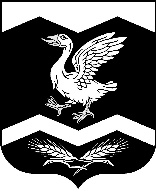 КУРГАНСКАЯ ОБЛАСТЬШАДРИНСКИЙ РАЙОНАДМИНИСТРАЦИЯ  КРАСНОМЫЛЬСКОГО СЕЛЬСОВЕТАПОСТАНОВЛЕНИЕот  26. 03. 2019 г.        № 14	с. КрасномыльскоеОб утверждении схемы расположенияспециализированных площадок для размещенияконтейнеров под твердые коммунальные отходы         В соответствии с Федеральным законом от 06.10.2003 № 131-ФЗ «Об общих принципах организации местного самоуправления  в Российской Федерации», Федеральным законом от  10.01.2002 № 7-ФЗ «Об охране окружающей среды», Федеральным законом от 24.06.1998 № 89-ФЗ «Об отходах производства и потребления», Федеральным законом от 30.03.1999 № 52-ФЗ «О санитарно-эпидемиологическом благополучии населения», Постановлением Правительства РФ от 31 августа 2018 г. № 1039 «Об утверждении Правил обустройства мест (площадок) накопления твердых коммунальных отходов и ведения их реестра», в  целях  упорядочения работы по сбору и вывозу твердых коммунальных отходов, предотвращению вредного воздействия отходов на окружающую среду и здоровье населения, обеспечению чистоты и порядка на территории поселения, руководствуясь Уставом Красномыльского сельсовета  Шадринского  муниципального района  Курганской области,  Администрация Красномыльского сельсовета-ПОСТАНОВЛЯЕТ:1. Утвердить схему расположения специализированных площадок для размещения контейнеров под твердые коммунальные отходы (ТКО) согласно приложению 1 к настоящему постановлению.2. Утвердить реестр мест накопления твердых коммунальных отходов (ТКО), размещённых на территории Красномыльского сельсовета  согласно приложению  2 к настоящему постановлению.3. Опубликовать информацию на стенде информации в сельсовете и на сайте Администрации Красномыльского сельсовета в сети Интернет.             Глава  Красномыльского сельсовета                                            Г. А. СтародумоваПриложение 1УтвержденаПостановлением Администрации Красномыльского сельсоветаот  26.03.2019  № 14СХЕМАрасположения специализированных площадок для размещенияконтейнеров под твердые коммунальные отходыПриложение 2УтвержденПостановлением Администрации Красномыльского сельсоветаот  26.03.2019  № 14РЕЕСТРмест накопления твердых коммунальных отходов (ТКО), размещённых на территории Красномыльского сельсовета Шадринского муниципального районаКурганской области№  площадкиМесто расположенияконтейнерных площадокКоличество   модулей для     раздельногосбора мусора1с. Красномыльское, ул. Набережная, д. 5312с. Красномыльское, ул. Архангельского, д. 5113с. Красномыльское, ул. Набережная, д. 551№Местоположение площадкиТехнические характеристикиСведения о собственнике места расположения площадокИсточники образования ТКО1с.Красномыльское ул. Набережная, д. 53покрытие под контейнерами - бетон;количество контейнеров - 1;объем - 0,75 м3Администрация Красномыльского сельсоветасобственники МКД по ул.Набережная, д. 532с.Красномыльское ул. Архангельского, д. 51покрытие под контейнерами - бетон;количество контейнеров - 1;объем - 0,75 м3Администрация Красномыльского сельсоветасобственники МКД по ул. Архангельского, д. 513с.Красномыльское ул. Набережная, д. 55покрытие под контейнерами - бетон; количество контейнеров - 1;объем - 0,75 м3Администрация Красномыльского сельсоветасобственник МКДОУ «Красномыльская СОШ» по ул. Набережная, д. 55